České vysoké učení technické v PrazeFakulta stavební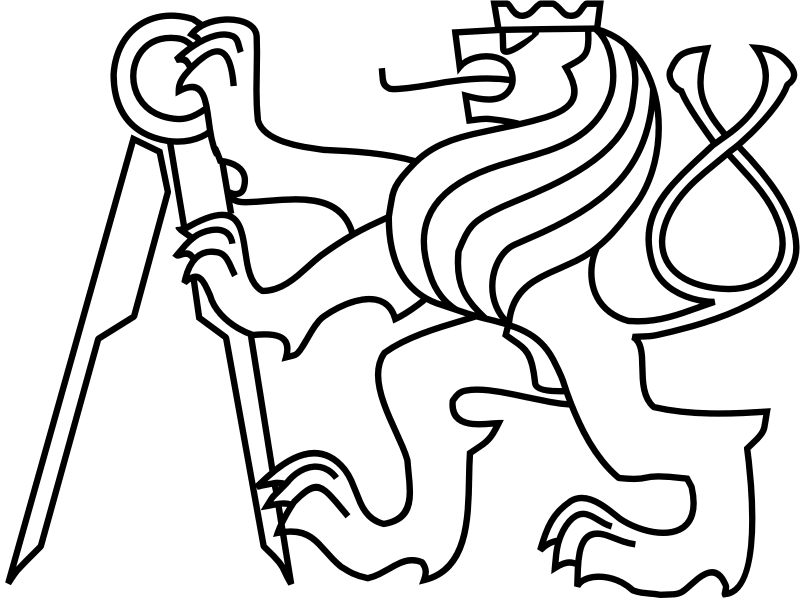 Projekt 1/Projekt 2/Projekt KNázev projektuStudent: Jméno-PříjmeníVedoucí projektu: Jméno-PříjmeníMěsíc odevzdání (slovy)/rok odevzdáníAbstraktText českého i anglického abstraktu by měl mít alespoň 150 slov. Text text text text text text text text text text text text text text text text text text text text text text text text text text text text text text text text text text text text text text text text text text text text text text text text text text text text text text text text text text text text text text text text text text text text text text text text text text text text text text text text text text text text text text text text text text text text text text text text text text text text text text text text text text text text text text text text text text text text text text text text text text text text text text text text text text text text text text text text text text text text text text text text text text text text text text text text.Klíčová slovaSlovo 1; slovo 2; slovo 3; slovo 4; slovo 5AbstractText text text text text text text text text text text text text text text text text text text text text text text text text text text text text text text text text text text text text text text text text text text text text text text text text text text text text text text text text text text text text text text text text text text text text text text text text text text text text text text text text text text text text text text text text text text text text text text text text text text text text text text text text text text text text text text text text text text text text text text text text text text text text text text text text text text text text text text text text text text text text text text text text text text text text text text text text text text text text text text text.KeywordsWord 1; word 2; word 3; word 4; word 5Obsah1.	Úvod	41.1.	Nadpis XYZ	41.1.1.	Nadpis ABCD	42.	Nadpis KLM	42.1.	Nadpis OPQ	63.	Poznámky na konec	64.	Závěr	6ÚvodText projektů, bakalářských a magisterských prací musí být vždy Times New Roman, velikost 12, řádkování 1.5. Všechen text by měl být zarovnán do bloku.Text text text text text text text text text text text text text text text text text text text text text text text text text text text text text text text text text text text text text text text text text text text text text text text text text text text text text text text text text text text text text text text text text text text text text text text text text text text text text text text text text text text text text text text text text text text text text text text text text text text text text text text text text text text text text text text text text text text text text text text text text text text text text text text text text text text text text text text text text text text text text text text text text text text text text text text text text text text text text text text text text text text text text text text text text text text text text.Nadpis XYZText text text text text text text text text text text text text text text text text text text text text text text text text text text text text text text text text text text text text text text text text text text text text text text text text text text text text text text text text text text text text text text text text text text text text text text text text text text text text text text text text text text text text text.Nadpis ABCDText text text text text text text text text text text text text text text text text text text text text text text text text text text text text text text text text text text text text text text text text text text text text text text text text text text text text text text text text text text text text text text text text text text text text text text text text text text text text text text text text text text text text text.Nadpis KLMText text text text text text text text text text text text text text text text text text text text text text text text text text text text text text text text text text text text text text text text text text text text text text text text text text text text text text text text text text text text text text text text text text text text text text text text text text text text text text text text text text text text text text text text. Text text text text text text text text text text text text text text text text text text text text text text text text text text.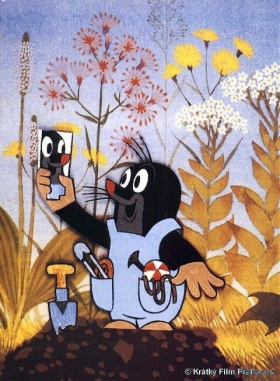 Obrázek : Jak krtek ke kalhotkám přišelText text text text text text text text text text text text text text text text text text text text text text text text text text text text text text text text text text text text text text text text text text text text text text text text text text text text text text text text text text text text text text text text.Tabulka : Procentuální zastoupení jednotlivých složekText text text text text text text text text text text text text text text text text text text text text text text text text text text text text text text text text text text text text text text text text text text text text text text text text text text text text text text text text text text text text text text text text text text text text text text text text text text text text text text. Nadpis OPQText text text text text text text text text text text text text text text text text text text text text text text text text text text text text text text text text text text text text text text text text text text text text text text text text text text text text text text text text text text text text text text text text text text text text text text text text text text text text text text text text text text text text text text text text text text text text.Poznámky na konecVšechny uvedené obrázky musíte mít ocitované v textu. Bylo jaro a krteček si oblékl modré kalhotky (Obrázek 1). Tento odkaz zde vložíte tak, že v záložce reference kliknete na křížový odkaz a vyberete si ten obrázek, na který chcete ukázat. U tabulek je situace úplně stejná.Všechny nadpisy a podnadpisy vkládejte pomocí předefinovaných stylů v horní liště. Promítnou se Vám pak automaticky do obsahu na začátku práce.Okraje šablony jsou nastaveny na 3 cm ze všech stran. Nesnažte se je v zájmu více stran ještě zmenšovat, ať Váš projekt nevypadá jak Máchův Máj.ZávěrCílem tohoto projektu bylo text text text text text text.LiteraturaVariantaJaroLétoPodzimZimaVarianta[%][%][%][%]Jak krtek ke kalhotkám přišel50-16.34290Jak se krteček stal mafiánem500150-86.5